ОМОО «Мобильные Кадры России»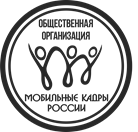 производит набор людей в молодежный кадровый резерв в период до августа*Социальный пакет в соответствии с ТК РФ. Перспектива дальнейшего трудоустройства на более квалифицированные и высокооплачиваемые должности. Отправка группами от 10 человек. Покупка билетов через сайт «РЖД» либо самостоятельно, проезд не компенсируется! Обязательные требования – дисциплинированность, желание работать, отсутствие вредных привычек. Заявки на формирование студенческих отрядов отправлять на почту: job@mstaff.org Контактные телефоны: 8 800 222 89 22, +7 (953) 439-12-71, WhatsAppНаименованиеСубъектДолжностные обязанностиОписание объектаПроживаниебесплатно в общежитииДорогане компенсируетсяпокупаем билет с последующим вычетом из ЗППитаниебесплатно,либо компенсация 300рублей в суткиКол-воЗарплата (на руки)Начало заездаМ-12Республика ТатарстанКазаньПодсобные работы, очистка откосов, установка бордюрного камня, дорожники, строители, механизаторы, геодезистыАвтодорога4-6 человек в комнатебилет вычитается полностью3-х разовое6038-40 тысяч рублей01 мая по 12 ноябряМ-12Московская область Павлов Посад Подсобные работы, очистка откосов, установка бордюрного камня, дорожники, строители, механизаторы, геодезистыАвтодорога4-6 человек в комнатебилет вычитается полностью3-х разовое10038-40 тысяч рублей01 мая по 20 ноябряМ-12Владимирская обл. ПокровПодсобные работы, очистка откосов, озеленение, укладка асфальта, укладка бордюровАвтодорога2-4 человек в комнатебилет вычитается полностью 3-х разовое3038-40 тысяч рублей01 мая по 20 ноябряМ-4Воронежская область БогучарПодсобные работы, очистка откосов, установка бордюрного камня, дорожники, строители, механизаторы, геодезистыАвтодорога4-6 человек в комнатебилет вычитается полностью 3-х разовое6038-40 тысяч рублей01 мая по 03 декабряАКСАЙРостов-на-Дону, КраснодарПодсобные работы, очистка откосов, озеленение, укладка асфальта, дорожники, строители, механизаторы, геодезисты, ПТО.Автодорога4-6 человек в комнатебилет вычитается полностью 3-х разовое5538-40 тысяч рублей01 мая по 03 декабря